Supplemental Figure 1 : Flow chart explaining the sampling of French subjects from the INCA2 study					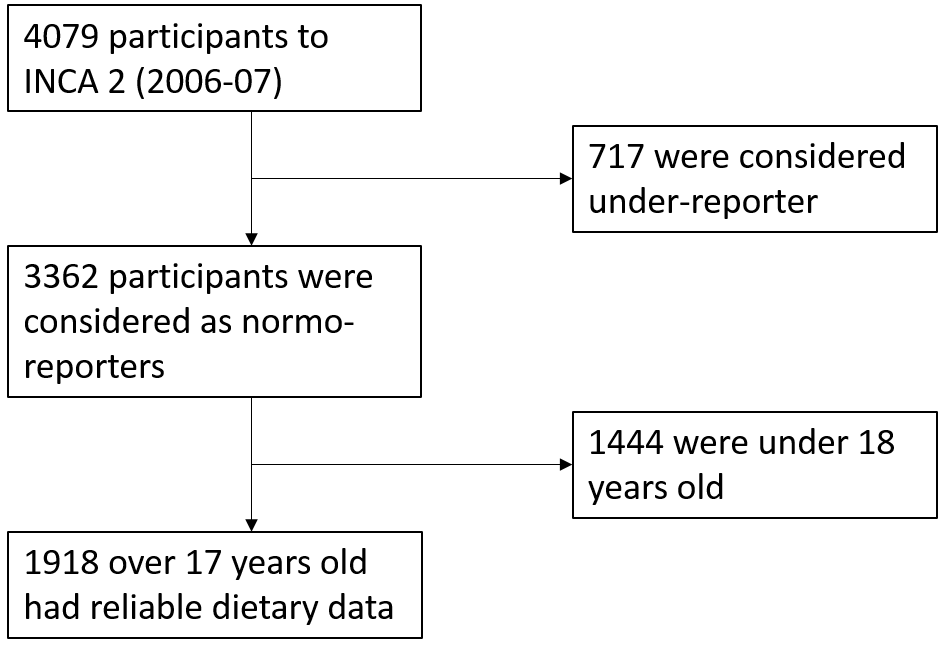 